Как правильно готовиться к экзаменам!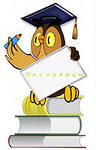 Для того чтобы в кризисной ситуации не терять головы, необходимо не ставить перед собой сверхзадач. («Я подготовлюсь за 3 дня ко всем экзаменам и сдам их на «5»).     2. Не стоит дожидаться пока ситуация станет катастрофической:- Начинай готовиться к экзаменам заранее, понемногу, по частям, сохраняя спокойствие.- Если очень трудно собраться с силами и с мыслями, постарайся запомнить сначала самое легкое, а потом переходи к изучению трудного материала.    3. Самая популярная ошибка в подготовке к экзаменам - действовать по принципу: «Проходить по очереди все билеты» (например, оставшийся месяц разбивается на 30 частей: один день один билет). Удачная альтернатива - техника подготовки «3-4-5». Время до экзамена (год, месяц, неделя) делится на три равные части. В первые, скажем, 10 дней надо пройти все темы на троечку, во вторые 10 дней - на четвёрку, а в оставшиеся - отшлифовать и убрать ошибки. У такого способа есть сразу несколько преимуществ. Главные: знания не связаны в памяти со страхом «опоздать», появляется возможность именно учить (повторением) и создаётся представление о предмете как о целом.     4. Опытные преподаватели, утверждают, что непотопляемый студент или ученик – это тот, кто умеет говорить на языке предмета, имеет понятие о его общей структуре, знает, что можно не учить.Основные советы- организуйте подготовку по чёткому плану  (недели, дни, часы); если вы садитесь за стол с размытой целью «немного позанимаюсь», вы лишаете себя важного стимула - чувства выполненного долга при поставленной цели;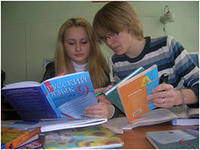 -  зная свои «золотые часы» («жаворонок» вы или «сова»), наметьте, какими темпами вы будете заниматься в часы подъёма, а какими - в часы спада;-  если вы чувствуете себя «не в настроении», начинайте занятия с наиболее интересного для вас предмета или темы, это поможет войти в рабочую форму;-   при подготовке к экзаменам полезно структурировать материал за счет составления планов, схем, причем обязательно делать это не в уме, а на бумаге. Такая фиксация на бумаге полезна потому, что при воспоминании, повторении «про себя», смешиваются узнавание и реальное знание, а узнавать всегда легче, чем вспоминать. Возникает впечатление знания, а когда надо пересказать его другим, сказать вслух, оно куда-то улетучивается;-  обязательно делайте короткие, но регулярные перерывы: отдыхать, не дожидаясь усталости - лучшее средство от переутомления; отдыхай не механически, а по окончанию подготовки к целому вопросу;-   ответы на наиболее трудные вопросы полностью, развернуто расскажите  маме,  другу -  любому,  кто  захочет слушать, причем старайтесь это делать так, как требуется на экзаменах. Очень хорошо записывать ответ на магнитофон, а потом послушать себя как бы со стороны;-   перед устным экзаменом хорошо попробовать ответы на наиболее трудные вопросы рассказать перед зеркалом (желательно таким, чтобы видеть себя в полный рост), обращая внимание на позу, жесты, выражение лица;-   обойдитесь без стимуляторов (кофе, крепкого чая и т.д.): нервная система перед экзаменом и так на взводе;-  вечером перед экзаменом надо заняться любым отвлекающим делом: прогуляться, искупаться, а ночью хорошо выспаться, последние двенадцать часов должны уйти на подготовку не знаний, а организма. Когда получите билет, не торопитесь.Здесь тоже есть своя наилучшая тактика!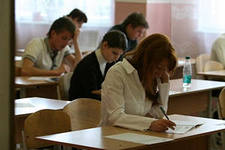    прочитайте весь билет до конца;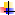    оцените, какой пункт для вас самый лёгкий;   наметьте себе последовательность решения пунктов по принципу от самого лёгкого к сложному;   если задача оказалась сложнее, чем вы думали, переходите к следующей не раньше разумного времени, не бросайте сразу; следите по часам, за временем, отведённым вами на каждый пункт. Как подготовиться физически и психологически1. Ежедневно выполняй упражнения, способствующие снятию внутреннего напряжения, усталости, достижению расслабления.2. Что делать, если устали глаза? В период подготовки к экзаменам увеличивается нагрузка на глаза. Если устали глаза, значит, устал и организм: ему может не хватить сил для выполнения экзаменационного задания. Нужно сделать так, чтобы глаза отдохнули. Выполни два любых упражнения:- посмотри попеременно вверх-вниз (25 секунд), влево - вправо (15 секунд); - напиши глазами свое имя, отчество, фамилию;- попеременно фиксируй взгляд на удаленном предмете (20 секунд), потом на листе бумаги перед собой (20 секунд);- нарисуй квадрат, треугольник – сначала по часовой стрелке, потом в противоположную сторону.3. Режим дня.    Раздели день на три части:1)   готовься к экзаменам;2) занимайся спортом, гуляй на свежем воздухе, сходи на дискотеку, потанцуй;3) спи не менее 8 часов, если есть желание и потребность, сделай себе тихий час после обеда.4. Питание.   Питание должно быть 3-4-разовым, калорийным и богатым витаминами. Употребляй в пищу грецкие орехи, молочные продукты, рыбу, мясо, овощи, фрукты, шоколад.5. Место для занятий.   Организуй правильно  свое рабочее пространство. Поставь на стол предметы или картинку в желтой или фиолетовой тональности, поскольку эти цвета повышают интеллектуальную активность.Некоторые закономерности запоминанияЕсли не повторить в течение 1 часа, то забывается 60% материала, а если в течение суток – 80%. Через 3 дня забывается почти все.Трудность запоминания растет непропорционально объему. Большой отрывок учить полезнее, чем короткое изречение.При одинаковой работе количество запоминаемого тем больше, чем выше степень понимания.Распределенное заучивание лучше концентрированного. Лучше учить с перерывами, чем подряд, лучше понемногу, чем сразу.Эффективнее больше времени тратить на повторение по памяти, чем на простое многократное чтение.Если работаешь с двумя материалами – большим и поменьше, разумно начинать с большего.Во сне человек не запоминает, но и не забывает.Условия поддержки работоспособности1. Чередовать умственный и физический труд.2. В гимнастических упражнениях предпочтение следует отдавать кувырку, свече, стойке на голове, так как усиливается приток крови к клеткам мозга.3. Беречь глаза, делать перерыв каждые 20 – 30 минут (отвести глаза от книги, посмотреть вдаль).4. Минимум телевизионных передач!